Контроль и ревизия. Конспект лекций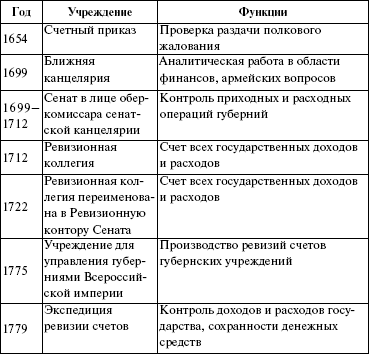 